Етриванова Е.В.,учитель биологииГБОУ СОШ с.Каменный Бродe-mail:79276977694@yandex.ru«Активизация познавательной деятельности на уроках биологии детей с ОВЗ и детей инвалидов, посредством использования ЭОР»АктуальностьРаботая в школе учителем биологии более двадцати лет,  я отмечаю, что  из года в год увеличивается количество детей с ОВЗ и детей инвалидов и тенденция их увеличения сохранится. Проблема обучения детей с ограниченными возможностями здоровья становится актуальной в связи со значительным увеличением численности данной группы в обществе с одной стороны, а с другой, появляющимися новыми возможностями для их адаптации в обществе. Как социальная группа в обществе дети с ограниченными возможностями здоровья нуждаются, главным образом, в создании реальных условий для получения качественного образования, начиная со школы, и далее получении профессионального образования с последующим трудоустройством и адаптацией в обществе. В социальном государстве право на достойную жизнь и свободное развитие гарантируется каждому независимо от его способности трудиться, участвовать в общественно важном труде. Основной целью модернизации системы образования является реализация конституционного права на получение доступных форм образования всеми категориями детей с ограниченными возможностями здоровья.Психолого-педагогическая характеристика детей с ОВЗ.1. У детей наблюдается низкий уровень развития восприятия. Это проявляется в необходимости более длительного времени для приема и переработки сенсорной информации, недостаточно знаний этих детей об окружающем мире, затруднение при узнавании контурных, схематичных изображений предметов.2. Недостаточно сформированы пространственные представления, дети с ОВЗ часто не могут осуществлять полноценный анализ формы, становить симметричность, тождественность частей конструируемых фигур, расположить конструкцию на плоскости, соединить ее в единое целое.3. Внимание неустойчивое, рассеянное, дети с трудом переключаются с одной деятельности на другую. Недостатки организации внимания обуславливаются слабым развитием интеллектуальной активности детей, несовершенством навыков и умений самоконтроля, недостаточным развитием чувства ответственности и интереса к учению.4. Память – заметное преобладание наглядной памяти над словесной.5. Снижена познавательная активность.6. Мышление – выраженное отставание в развитии наглядно-действенного и наглядно-образного мышления.7. Снижена потребность в общении как со сверстниками, так и со взрослыми.8. Игровая деятельность не сформирована. Сюжеты игры обычны, способы общения и сами игровые роли бедны.9. Речь – все компоненты языковой системы не сформированы.10. Наблюдается низкая работоспособность в результате повышенной истощаемости.10. Наблюдается низкая работоспособность в результате повышенной истощаемости.Вследствие этого у детей проявляется недостаточная сформированность психологических предпосылок к овладению полноценными навыками учебной деятельности. Возникают трудности формирования учебных умений (планирование предстоящей работы, определения путей и средств достижения учебной цели; контролирование деятельности, умение работать в определенном темпе)Использование  современных образовательных технологийИспользование  современных образовательных технологий в коррекционно-развивающем обучении и сопровождении детей с ОВЗ и детей инвалидов это большой современный образовательный ресурс, который необходимо использовать для работы с данной категорией детей. В своей работе я активно использую ЭОР на всех типах и этапах урока: на этапе мотивации, на этапе актуализации знаний, на этапе проблемного объяснения нового материала, на этапе первичного закрепления, на этапе включения в систему знаний и  повторения, как  самостоятельная работа с самопроверкой, тестирование знаний. Компьютерные средства связи снимают проблемы расстояний и делают более оперативной связь между преподавателем и обучаемым данной категории детей. Современные средства информационных технологий позволяют использовать при обучении разнообразные формы представления материала: вербальные и образные (графика, звук, анимация, видео (Приложение 1) Компьютерные обучающие и контролирующие программы помогают учащимся быстрее и глубже освоить учебный материал, дают возможность учителю осуществлять оперативный контроль уровня  обученности (Приложение 2) ) Данные ресурсы очень помогают в ежедневной работе. Использую информационные, практические, контрольные модули, электронные энциклопедий, тренажеры по   биологии  для учащихся. (Приложение 1)Компьютер на своих уроках я применяю  давно, что    делает уроки биологии более наглядными, современными, а значит  интересными, что способствует активизации познавательной деятельности детей с ОВЗ. Презентации готовлю не только сама, но и мои ученики. С установлением    интерактивной доски, появилась возможность сделать уроки еще более эффективными.    Практически к каждому уроку готовлю интерактивный материал.  Подготовка презентации   для работы на интерактивной доске   дело очень трудоемкое, но эта работа облегчается, когда некоторые странички к презентациям готовят сами школьники. Эта самостоятельная работа повышает мотивацию и вызывает интерес как к предмету, так и к самому творческому процессу создания нового компьютерного продукта.Любому уроку с использованием ЭОР  предшествует кропотливая работа, но зрелищность, яркость, новизна компьютерных элементов урока в сочетании с другими методическими приемами делают урок необычным, увлекательным, запоминающимся.Для преподавания биологии в школе имеются    мультимедийные пособия с  обширным учебным материалом  по всем разделам курса биологии, они содержат  большое количество фотографий, видеофрагментов, анимационных моделей, иллюстрирующих текстовый материал,   обширный справочный материал, а также лабораторные практикумы, интерактивные упражнения для проверки и закрепления знаний. Работу с этими образовательными комплексами можно проводить на разных этапах урока: объяснении нового материала, закреплении полученных знаний, а также в качестве тренажеров для подготовки к зачетам.  При проведении  уроков с использованием ЭОР большой интерес у обучающихся вызывает работа с интерактивными тренажерами, которая достаточно эффективна как на этапе закрепления, так и при проверке понимания изученного материала. Тренажеры позволяют организовать многократное повторение и способствуют более прочному запоминанию основных биологических понятий и закономерностей.Особое внимание заслуживает  единая  коллекция цифровых образовательных ресурсов интернет, разработанная  в соответствии с материалом учебников. Она   представляет большой выбор различного материала практически для каждого урока. Здесь можно найти      видеофрагменты и анимации, позволяющие проследить, как происходит тот или иной биологический процесс в динамике.Использование ЭОР позволяет организовать интересную внеурочную деятельность и внеклассную работу, обеспечить подготовку к  ГИА, быстро и объективно проверить знания обучающихся. Они хорошо вписываются в традиционные методы обучения биологии на разных этапах учебного процесса. При помощи ЭОР стало возможным обогатить урок качественным иллюстративным материалом, показать те процессы и явления, которые отдалены от нас во времени и пространстве, моделировать биологические процессы. Нельзя полностью заменять на уроках биологии натуральные объекты объектами виртуальной среды. Все средства обучения необходимо применять комплексно, исходя из цели, задач урока, особенностей обучающихся. Применение ЭОР позволяет повысить эффективность организации учебно-воспитательного процесса, развивать интеллектуальные, творческие способности обучающихся. Способствует повышению мотивации, формированию общеучебных умений и навыков, стимулирует активную поисковую познавательную деятельность, позволяет учитывать индивидуальные особенности обучающихся.При проведении урока учитель может использовать:демонстрацию подготовленных цифровых объектов через мультимедийный проектор;использование виртуальных лабораторий и набора интерактивных моделей;компьютерное тестирование учащихся и помощь в оценивании знаний;индивидуальную исследовательскую и творческую работу учащихся с ЭОР на уроке.Результат использования ЭОР1. У детей наблюдается повышение уровня восприятия учебного материала, уровень знаний  об окружающем мире, способствует  узнаванию контурных, схематичных изображений предметов.2.Способствует формированию пространственных представлений.3. Развивает внимание, дети способны переключаются с одной деятельности на другую, совершенствуются навыки и умения самоконтроля,  развивается  чувство ответственности и активизируется интерес к учению.4. Развивается память и речь, наглядно-образное мышление.5. Повышается  потребность в общении как со сверстниками, так и со взрослыми.6. Формируется игровая деятельность. Обогащаются сюжеты и игровые роли, что    способствует развитию речи.7.Наблюдается повышение работоспособностиИспользуемая литератураРесурсы интернет:1.https://infourok.ru/seminarpraktikum-dlya-pedagogov-soprovozhdenie-detey-s-ovz-i-deteyinvalidov-526967.html2.https://infourok.ru/sovremennie-obrazovatelnie-tehnologii-v-aspekte-vvedeniya-fgos-v-rabote-s-detmi-s-ogranichennimi-vozmozhnostyami-zdorovya-938383.html 2.3.http://festival.1september.ru/articles/553382/4.http://cde.sipkro.ru/teacher/course/view.php?id=10585.http://www.school-collection.edu.ru/Приложение1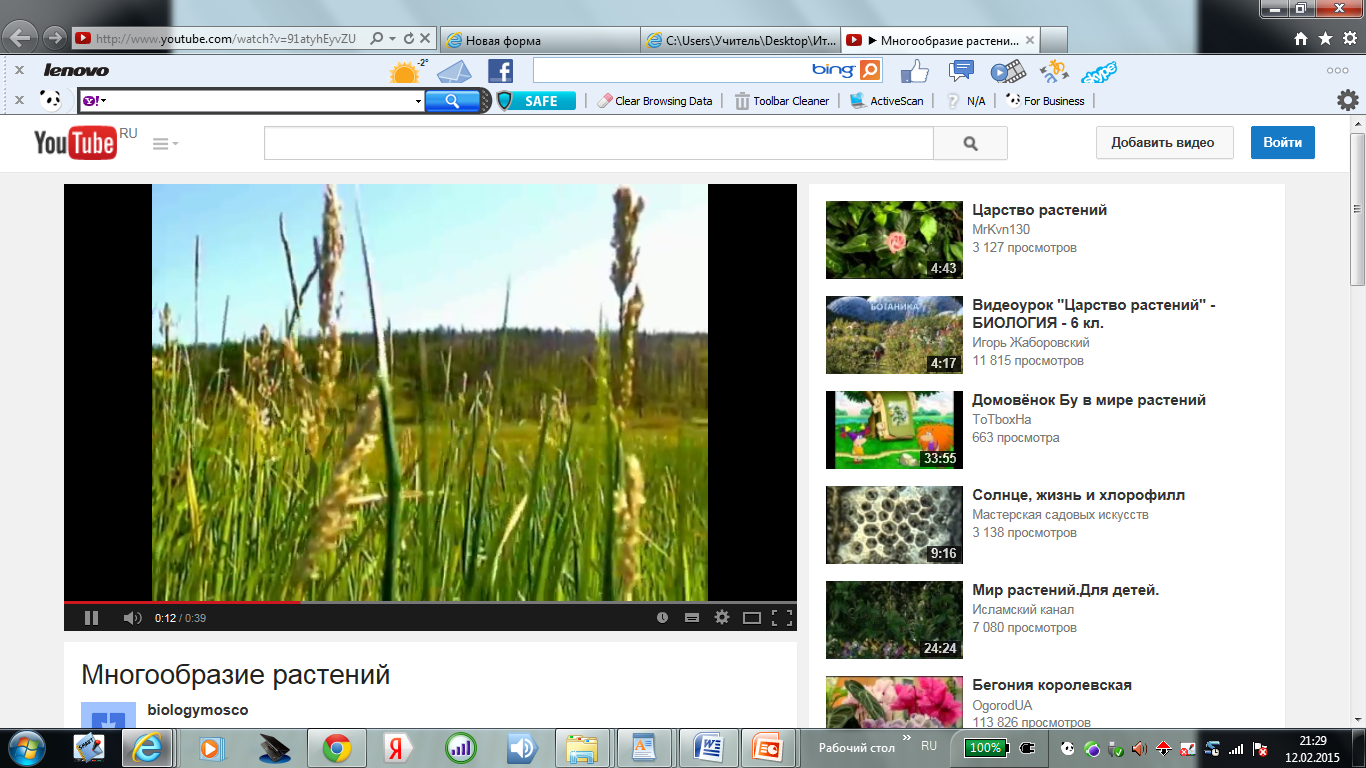 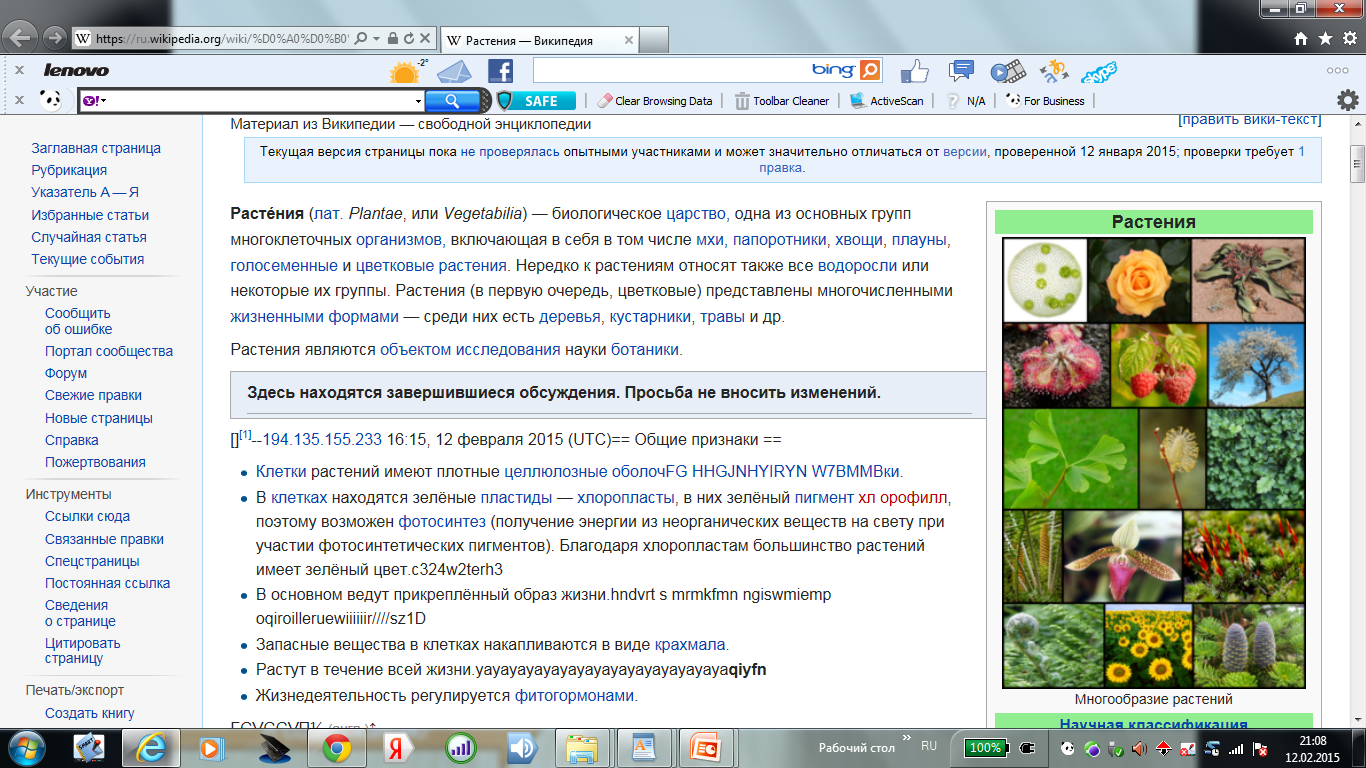 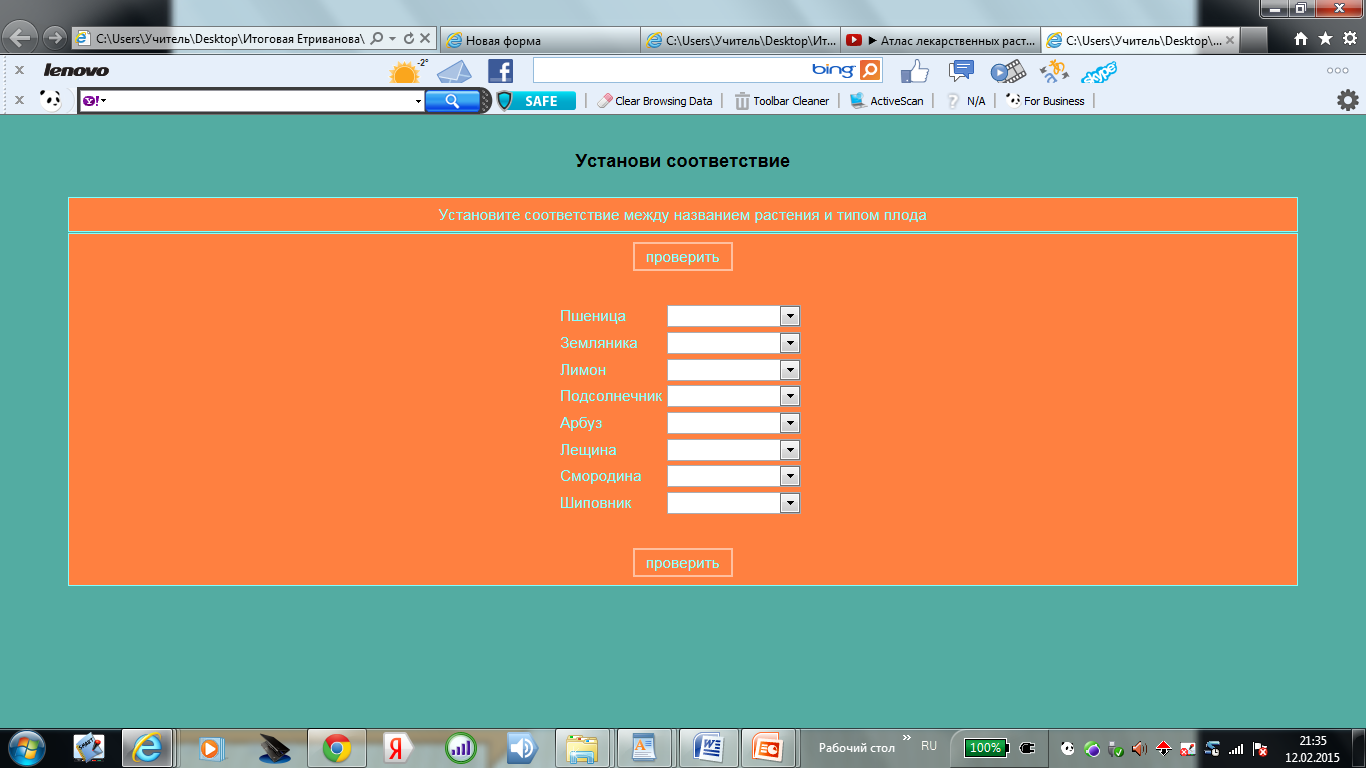 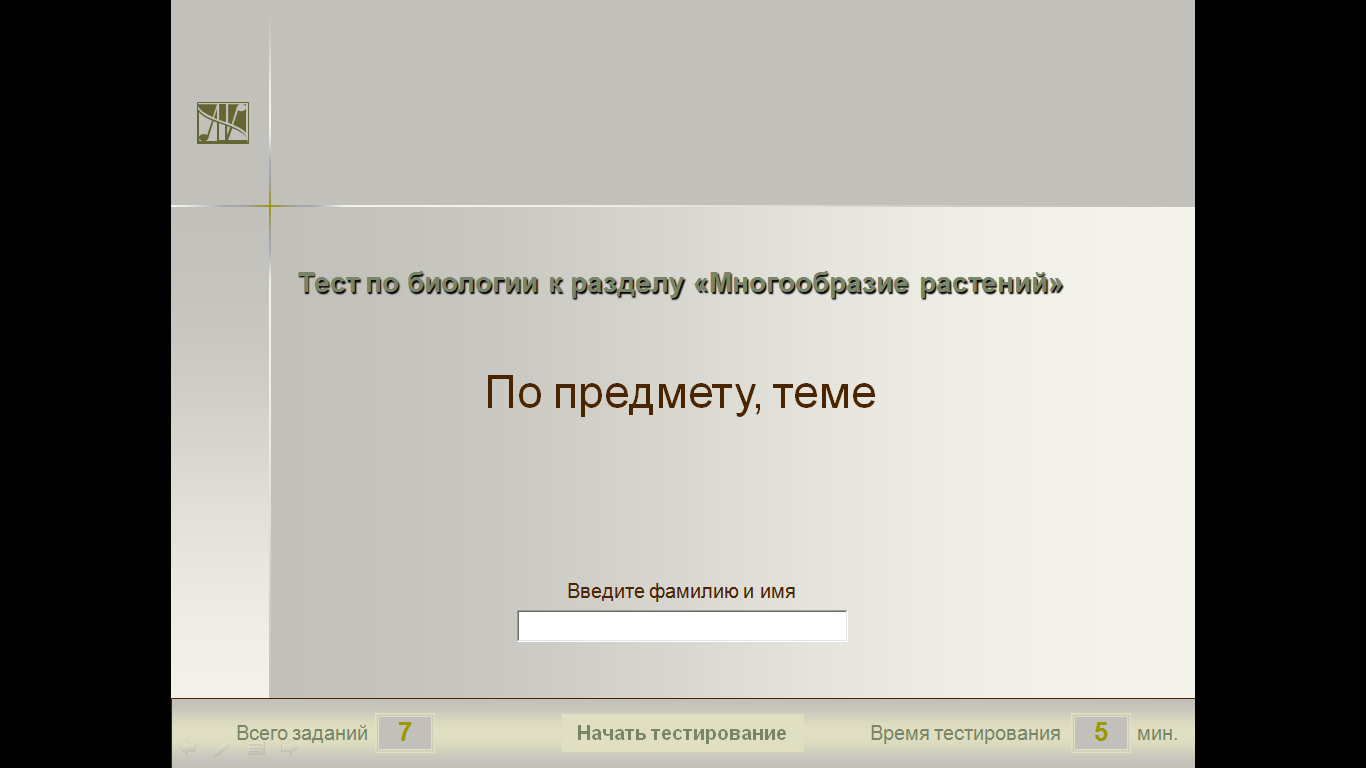 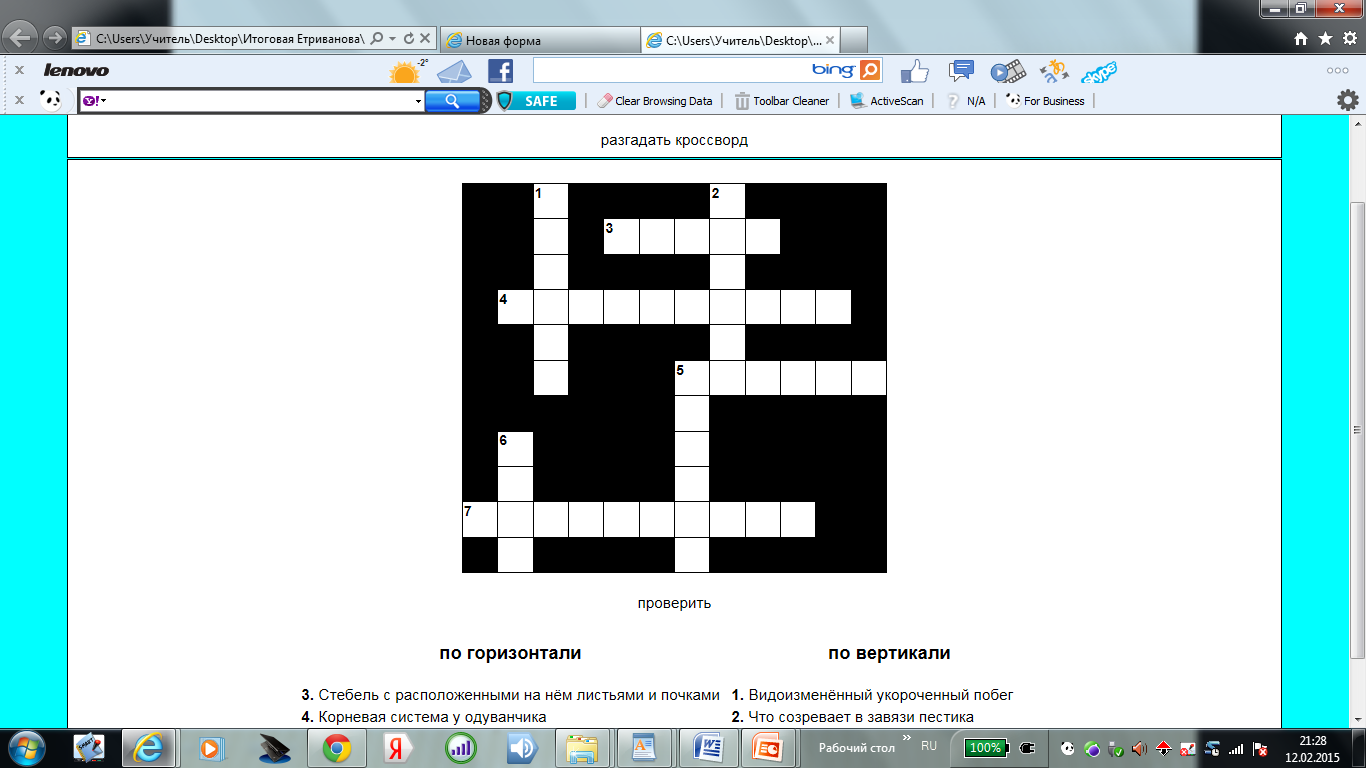 